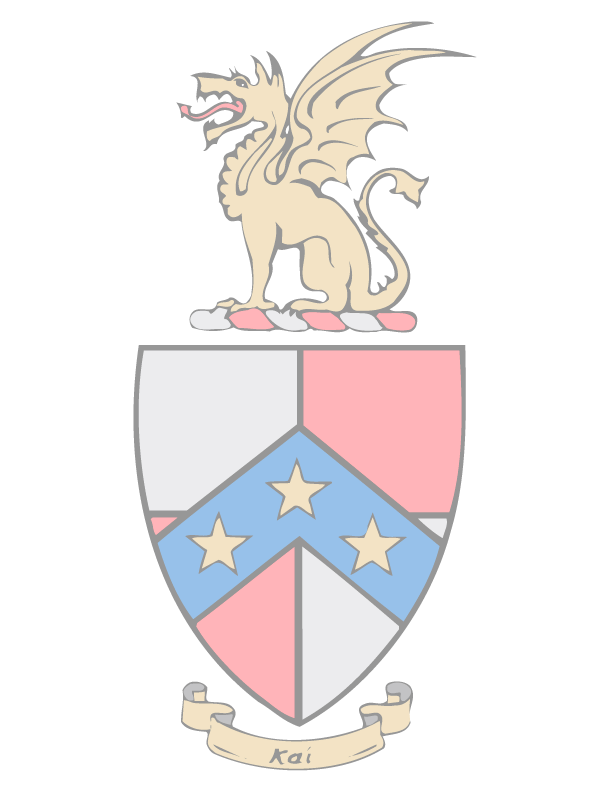 Theta Delta of Beta Theta PiBylawsThe Ohio State UniversityRatified July 16th Two Thousand and NineteenARTICLE IGeneral InformationName and PurposeThe name of this Fraternity shall be the Theta Delta chapter of Beta Theta Pi. The purpose of this Chapter is to live and grow according to these bylaws, according to the Constitution of The Beta Theta Pi Fraternity, and most importantly according to the ritual and principles that all Beta Theta Pi members stand for.Code of Beta Theta PiAll provisions of the Code of Beta Theta Pi form part of these Bylaws as if attached, and are included herein by reference.Code ConflictsIf these Bylaws conflict in any way with the Code of Beta Theta Pi, the article or section of these Bylaws found to be in conflict shall be void.Previous BylawsThese Bylaws replace and supersede all prior existing Bylaws of the Theta Delta chapter of Beta Theta Pi FraternityRepeal and amendmentThese Bylaws, or any part of them, may be repealed or amended at any chapter meeting by a two-thirds majority of the eligible voting members, provided the proposed amendment is read at a chapter meeting at least one week in advance of its approval, and submitted to the Secretary in writing before it is read.SecrecyThese bylaws are not secret and may be read by any interested party.ARTICLE IIMembershipEligibilityA bid may be extended to any man who meets the minimum requirements of the Theta Delta chapter of Beta Theta PiHe is a full time student at The Ohio State University, as defined by the University;He has a minimum of 3.0 cumulative G.P.A.;He appears to live and embody the five core values of Beta Theta Pi;Membership Expectations: He has agreed to the expectations of section 2.10Rights of MembershipA member may be nominated and run for an officer position if in good academic and financial standing with the Fraternity and The Ohio State University.Active and academic Probationary I and Probationary II members may vote in accordance with Article VII of these Bylaws.Active, Probationary, and Pledge members except members on social probation, may attend exchanges, Greek events, and other activities sponsored by the chapter.Active and Probationary members may live in the chapter house.Members currently living in the chapter house who are suspended under article 2.16 of these bylaws may not continue to live in the Chapter House. Their Housing Contract will be terminated and a two week grace period will be given in which time the suspended member may make new living accommodations and remove belongings from the Chapter House.Member ResponsibilitiesAll members, regardless of standing, except where otherwise noted, have the following responsibilities:To attend all chapter functions designated as mandatory by the Executive Board;To obey all Bylaws, rules, regulation, orders, and directives of the Theta Delta chapter as set forth by the Executive Board, Kai committee, or approved by the chapter at a chapter meeting;To have knowledge of, understand, and strive to live by the principles and obligations of the ritual of Beta Theta Pi;To be a full time student at the university, as defined by the university and maintain at least a 3.0 G.P.A.;To pay all bills, fees, and assessed fines by the due date, or arrange a payment plan with the Vice President of Finance;To attend all rituals of Beta Theta Pi including weekly chapter meetings.Member ExpectationsIntellectual GrowthAll members must maintain a GPA above the All Men’s Average (3.0).All members must attend at least one academic or personal development seminar outside of Beta Theta Pi annually.Cheating, plagiarism, or academic dishonesty of any kind is not tolerated.Responsible ConductMembers will be urbane in deportment, courteous in expression, and steadfast in friendship.Members will not use drugs.Members will not abuse alcohol, and through their actions will create a culture of responsibility.Members will follow all local, state, federal, and university laws, and adhere to the code and risk management policy of Beta Theta Pi.Mutual AssistanceEach member is required to complete at least 20 hours of service annually.Members will maintain involvement with at least one other club or organization on campus.IntegrityMembers will uphold and maintain the standards of Beta Theta Pi even if campus culture or university expectations are lower.Alcohol will not be present during any event, discussion, or interaction with potential members or the pledge class.Beta Theta Pi will maintain a substance free fraternity house in perpetuity (including all interior and exterior areas).Members will meet all predetermined financial obligations in timely manner.TrustHazing (as defined by the risk management policy) will not be tolerated.Members will treat others with respect through their attitude and actions.Active MemberA man will be considered an active member of the Theta Delta Chapter of Beta Theta Pi if:He is a full time student at The Ohio State University, as defined by the University;He has a minimum of 3.0 cumulative G.P.A.;He has assumed the obligations of a member; and he has been initiated according to Beta Theta Pi’s rituals and customs.Membership designations shall be determined by the Code of Beta Theta Pi.The status of Collegiate Members of the chapter, as defined by the Code, shall be as follows:Active Member: Members duly initiated and in good standing shall be considered active members of the Theta Delta Chapter of Beta Theta Pi until or unless:He permanently leaves the university, at which point he becomes an alumnus unless transferring to another chapter;Upon mutual agreement with the Board of Trustees of the General Fraternity he is designated an alumnus, perhaps as part of a rebuilding or reorganization effort;He is no longer a full time student at the university, as defined by the university, but is still taking classes at the university: at which point he would be moved to temporary inactive status;All active members (Spring ’17 pledge class and beyond) are required to live one year in the chapter house.- Kai may allow an exemption from this under extenuating financial circumstances.PledgeA man will be considered a Pledge of the Theta Delta Chapter of Beta Theta Pi if:He is a full time student at The Ohio State University, as defined by the University;He has a minimum of 3.0 cumulative G.P.A.;He has accepted a bid given by the chapter;He has assumed the obligations of a pledge; and he has been pledged according to Beta Theta Pi’s rituals and customs.Men may not be a pledge member of the chapter for more than one semester, except for special circumstances approved by a 2/3 vote of the active chapter.Pledge status will become that of an active member following his participation in the initiation ceremony of the ritual book.There shall be a maximum of three pledging periods per year; one in the Fall and two in the Spring. The pledging period shall last eight weeks or fewer and may not be extended except by approval of the VP of Member Education under extenuating circumstances such as illness or a death in the family.Bided MemberA bid may be extended to any man who meets the minimum requirements of the Theta Delta chapter of Beta Theta Pi as approved by the recruitment committee or those deemed able to do so by the executive board.He is a full time student at The Ohio State University, as defined by the University;He has a minimum of 3.0 cumulative G.P.A.;He has not accepted a bid given by a different IFC chapter;He appears to live and embody the five core values of Beta Theta Pi;Temporary Inactive MemberMembers of the fraternity, who would otherwise be active members, may become a temporary inactive member.The temporary inactive status of a member must be approved by the Vice-President of Brotherhood. In accordance with the Code of Beta Theta Pi grounds for Temporary Inactive Status may include:Study abroad or internship away from the Columbus area.Financial hardship: provided that the chapter has no more than three temporary inactive members for this reason per semester;Temporary withdrawal from the University.Temporary Inactive Status may last up to four consecutive semesters and will automatically terminate at the end of that semester. Upon termination of Temporary Inactive Status the member shall assume his status prior to his temporary inactive status provided he meets the criteria required to hold such status as outlined in these Bylaws.Probationary MemberDuly initiated members who have not fulfilled the responsibilities of membership, as determined by the Kai Committee, will be placed on probationary status.Members on probation are welcome at the chapter house as active members and are only allowed the rights and privileges granted by the Kai committee.Member on probation has all the obligations of an active member.Member on probation may not campaign or be elected to an executive position.Member on probation or academic probation and below may not hold a position of Big Brother during pledge education period.Member on probation may lose voting rights as deemed appropriate by the Kai Committee.Member on probation may not participate in the formal chapter meeting ritual, participate in Sorority Exchanges, University/Greek functions, such as but not limited to; Greek Week,Philanthropy week, Homecoming week, etc. Determination regarding event attendance is at the discretion of the kai committee.Length of probation shall be determined on a case by case basis by the kai committee.Suspended MemberA suspended member is a member of the fraternity whose rights and privileges of association in the fraternity have been suspended through a chapter disciplinary proceeding for one or more academic semesters. Terms differ slightly for Financial Suspension, but the same restrictions of suspension apply.See Probation, section 2.9.Suspended members are welcome at the house only as guests of the house, and have no membership privileges whatsoever.The member shall be evaluated by the Kai committee at the end of his Suspended Status.If the member has not rectified the situation for which he was suspended he will be subject to expulsion through a trial by chapter.If the member has rectified his situation to the satisfaction of the Kai Committee he will regain all membership privileges and be returned to active status.Financial SuspensionA member shall be placed on Financial Suspension immediately upon being fourteen days delinquent in paying semester dues or failing to fulfill agreement to payment plan.A member on Financial Suspension will be held to the rules and stipulations laid out in these Bylaws as they pertain to Member Suspension.Financial suspension will be effective until semester dues are paid in full.Payment in total will be required for multiple delinquent semesters.Financial Suspension will be applied immediately at fourteen days of delinquency and removed immediately when payment transaction for full delinquent charges are cleared.Beta SweetheartThe Beta Sweetheart must be voted upon once a year by the chapter, and wins with a majority vote.The vote will occur before winter break and the winning Beta Sweetheart will serve for the following 12 monthsThe following rights will be granted to the Beta SweetheartAttendance at all brotherhood events (excluding rituals)Attendance at all social eventsRight to appear in the composite with the label “Beta Sweetheart”Able to enter the chapter house as a brotherAble to wear the letters of Beta Theta PiAdditional rights may be approved or denied by the chapter on a case by case basis with a majority voteArticle IIIGoverning StructureExecutive StructureThese following Executive Committee officers are to be elected as stated in Article 5.32 of the Bylaws.PresidentVice-President of BrotherhoodVice-President of FinanceVice-President of CommunicationsVice-President of Risk ManagementVice-President of RecruitmentVice-President of Member EducationVice-President of ProgrammingVice-President of House OperationsNon-Executive StructureThe Non-Executive Officers of this chapter shall be up to the discretion of the executive committee.The following positions shall be appointed before the end of the fall semester:Social Media/ Marketing – works on the social media sites for the chapter, designs banners or fliers for the fraternity events.Historian – takes care of the history of the chapter, takes pictures at events, and documents all happenings with the chapter.Newsletters – designs and drafts newsletters for the fraternity.Awards Chairman-keeps track of awards and accolades.Financial Collector – helps with the finance of the fraternity, helps critique the budget, works to teach the chapter about financial responsibilityRecruitment Committee – run recruitment for the fraternity both in the spring and fall, help with the Men of Principle Scholarship, help train the chapter on recruitment, keeps the chapter up to date with recruitment progress.New Member Educator – helps run the new member meetings, works to develop the new member education program.Leadership Development – invites speakers to the chapter, ensures that our education continues once we have become an active, helps recruit guys to Beta’s conferences, and provides information about LD opportunities.Chorister – our song expert and quartet leader.Risk Management Committee – works to ensure all fraternity events are safe and everyone is acting responsibleSocial Chairman – plans our social events either as a chapter or with other groups.Formal Chairman – plans a fall and spring formal celebration event.Intramural Chairman – signs guys up for intramurals through Beta and runs the intramural schedule.Service Chairman – plans our chapter service events.Philanthropy Chairman – plans our chapter philanthropy and keeps track of our involvement in other organizations philanthropiesSpecial Events – plans events for alumni, homecoming, campus wide events, Greek Week, etc.Kai Committee – our judicial body that is comprised of one guys from each grade level with one at large member.Brotherhood – plans our brotherhood events and chapter retreat.Ritual – plans and leads our ritual events.Scholarship – works to ensure every guy in the chapter is succeeding academically, brings in speakers about how to study and work, also runs our academic assistance program for anyone who makes under the chapter minimum GPA.Constitution and By Laws – Works to update our constitution and bylaws and makes sure the chapter is educated on our policies.DefinitionWhen the word Officer is used it should be construed as Executive Officers unless otherwise specified to mean differently.CommitteesAny Executive Officer or Chairman may set up a committee to aid himself in performing his duties.Removal of Committee Chairman:Removal of any Committee chairman is done so with the recommendation of the Kai Committee. A new chairman is nominated by the respective Vice-President and approved by the current Executive Committee by a majority vote.Article IVDuties of Officers and ChairmenOfficer, Chairman, & Committee DutiesExecutive Officers, Chairmen, and their individual committees are required to perform their respective duties and responsibilities set forth in the remainder of Article IV. If it is believed that an Executive Officer is not fulfilling his respective duties, any member may referred him to the Kai Committee for review. The duties of Officers and Chairmen are included but duties are not limited to the following.Duties of the President:To call and preside over all Executive Committee and chapter meetings, both regular and special, and run them in an orderly fashion. It is at the President’s discretion to decide whether or not a motion to vote is acceptable according to our rules and regulations.To appoint or nominate for election such individuals or committees as he deems necessary to assist him in carrying out chapter functions and policies.To serve as chairman of the Executive Committee. The Executive Committee includes the Vice President of Brotherhood, Vice President of Finance, Vice President of Communication, Vice President of Risk Management, Vice President of Recruitment, Vice President of Member Education and Vice President of Programming.The Executive Committee meetings shall be held weekly.The President shall enforce the constitution, Bylaws, rules, regulations, policies and the Bylaws of the Theta Delta Chapter of Beta Theta Pi.To be responsible for all actions of the chapter.To ensure the observance of the Fraternity’s purposes and ideals by the chapter.To create special committees to discuss issues of non-recurring nature.To coordinate the development of chapter goals at the beginning of each semester and to report on the status of the chapter in a semester report at the end of each semester.The President shall be the liaison officer between the chapter members and the chapter advisors, alumni association, General Fraternity, Interfraternity Council, University Officials and the media.To make all chapter decisions, with the support of advisors, alumni and the General Fraternity, which will promote the safety and security of the Theta Delta Chapter.To attend all chapter advisor and alumni association meetings, as a representative of the chapter.To represent the chapter at Interfraternity Council functions, campus fraternal activities and any occasions of similar nature.To preside at banquets and special dinners.To invite faculty/administrators to chapter functions.The President shall live in the chapter house and get one of two singles.To register and attend the Chapter Presidents Leadership Academy.To register and attend the Keystone Regional Leadership Conference.To register and attend the Wooden Institute if he has not already attended.To register and attend the General Convention as the chapter’s official delegate or find a suitable replacement.To ensure chapter support in each year’s Sons of the Dragon Club, an undergraduate-supported aspect of the Beta Leadership Fund.To have co-signature authority of chapter monetary resources in addition to the Vice President of Finance.Duties of the Vice-President of Brotherhood:To plan, facilitate and encourage ongoing events that will aid in constantly improving the brotherhood of the chapter.To assist the President in all the duties in which he may require assistance.To serve as a member on the Executive Committee.To attend all Executive Committee and chapter meetings.To organize the revision of the Bylaws during his term in office.To serve as the chairman of the Brotherhood Committee. The Brotherhood Committee includes, but is not limited to, the Ritual Chairman, Kai Committee and the Academic Chairman.Brotherhood Committee meetings shall be held at least biweekly.To serve as chairman of the Kai Committee.To keep records that organize all Kai Committee meetings. The files must contain the following: Dates of meetings, committee members present, Brothers called, Brothers absent, reasons for each Brother being present, discussion, and sanctions. This informationis to be collected by the secretary of the committee, and is to be recorded consistently from year to year.To work with the Vice President of Programming to schedule all brotherhoods, retreats and ritual ceremonies.To educate, along with the Vice President of Member Education, active members and newly initiated members on the objects, emblems, insignia and ceremonies following the formal initiation ceremony.To submit a semester budget to the Vice President of Finance each semester by an agreed upon date.The Vice President of Brotherhood shall live in the chapter houseDuties of the Vice-President of FinanceTo serve at the Chief Financial Officer of the chapter.To assist the President in all duties in which he may require assistance.To serve as a member on the Executive Committee.To attend all Executive Committee and chapter meetings.To serve as chairman of the Finance Committee. The Finance Committee includes, but not limited to, the Fundraising Chairman and the House Finance Committee.Finance Committee meeting shall be held at least biweekly.To collect all submitted budgets from positions that require a budget.To prepare the chapter’s annual financial budget by May 1, with the assistance of the chapter’s Financial Advisor.To have the financial records of the chapter available at each regularly scheduled Executive Committee and chapter meeting.To issue bills at the start of each billing cycle and to collect payments as needed.To pay all House Corporation, General Fraternity, Interfraternity Council and local vendor bills promptly.To submit, on a monthly basis, the name of member(s) delinquent in paying their bills to the President and Chairman of the Kai Committee.To draft a promissory note to be signed by each member each term.To exercise control over the time, place and method of chapter monetary resources.Compliant with the Chapter Accounting Standards, no financial suspension for the 90-day balance during the previous academic year (year in which you applied for the award).Duties of the Vice-President of Communications:To record the minutes and role of regular and special chapter meetings.To assist the President in all duties in which he may require assistance.To serve as a member on the Executive Committee.To attend all Executive Committee and chapter meetings.To serve as the chairman of the Communications Committee. The Communications Committee includes, but is not limited to, the Public Relations Chairman, Alumni Relations Chairman, Awards Chairman, Historian, IFC Representative and Technology Chairman.Communications Committee meetings shall be held at least biweekly.To manage and maintain the chapter’s social media platforms.To work with the Awards Chairman in overseeing the collection and submission of all materials pertaining to awards for the chapter. These awards include, but are not limited to, General Fraternity and Standards of Excellence awards.To assemble and maintain a database with all relevant active member information including, but not limited to, contact information, majors, minors, parent contact information, etc.To send annual reports and correspondence to the Administrative Office of Beta Theta Pi.To coordinate and update all general information regarding the chapter and chapter operations.To be responsible for all online reporting forum submissions and keep all online chapter contact and roster information up to date.To update and distribute a chapter contact list including all active members and pledges of Theta Delta once a semester.To invite faculty/administrators to chapter functions.To maintain proper correspondence etiquette with sororities, administration, alumni and chapter friends.To carry out all correspondence concerning initiates or pledges as required by the university.To submit a semester budget to the Vice President of Finance each semester by an agreed upon date.Duties of the Vice-President of Risk ManagementTo ensure Beta Theta Pi’s Risk Management is implemented at all chapter events.To assist the President in all duties in which he may require assistance.To serve as a member of the Executive Committee.To attend all Executive Committee and chapter meetings.To serve as the chairman of the Risk Management Committee. The Risk Management Committee includes, but not limited to, those whom the Vice President of Risk Management deems necessary and approved by the Executive Committee.The Risk Management Committee meeting should be held at least biweekly.To be familiar with and update the chapters Risk Management Policy and Crisis Plan.To present risk management programming at least once a semester to the chapter.To organize an alcohol awareness program for the chapter each year.To organize a non-alcoholic (hazing, sexual assault, etc.) awareness program for the chapter each year.To continually educate the chapter on risk management issues by presenting articles and problems that have developed due to risk management violations.To submit all required risk management documentation to the Administrative Office.To work with the House Manager ensuring the chapter house remains alcohol and drug free.To meet with the Social Chairman or Social Committee before all chapter social functions.To work with the Social Chairman or Social Committee to enforce all General Fraternity Risk Management Policies and campus regulations during chapter social functions.To work with the Social Chairman or Social Committee in maintain discipline and setting up designated drivers at all chapter social functions.To submit a semester budget to the Vice President of Finance prior to each semester by an agreed upon date.The Vice President of Risk Management shall live in the chapter houseDuties of the Vice-President of RecruitmentTo recruit values-centered leaders which encompass aspects from our ritual and Bylaws that can improve the wellbeing of the Theta Delta Chapter.To assist the President in all duties in which he may require assistance.To serve as a member on the Executive Committee.To attend all Executive Committee and chapter meetings.To serve as chairman of the Recruitment Committee. The Recruitment Committee includes, but not limited to, those whom the Vice President of Recruitment deems necessary and approved by the Executive Committee.The Recruitment Committee meetings should be held at least biweekly.To oversee all recruitment related activities and to inform all active members of acceptable recruitment practices.To ensure all recruitment events are alcohol and drug free.To be familiar with The Ohio State University and Interfraternity Council recruitment regulations and ensure the chapter adheres to them.To present to the chapter the above regulations and all other pertinent information necessary for successful recruitment.To appoint special captains throughout the summer to help execute the recruitment program.To plan and facilitate a recruitment workshop once per semester for the chapter prior to the start of the recruitment process.To organize a transitional recruitment event towards the end of each semester with the most current pledge class.To ensure a year round recruitment program is established and maintained.To work with the Vice President of Programming in scheduling a recruitment calendar of events and distribute the dates of these events to all members of the chapter.To work with the Vice President of Member Education to develop a recruitment workshop for the pledge class each semester.To submit a semester budget to the Vice President of Finance prior to each semester and summer by an agreed upon date.Utilize the Men of Principle Scholarship Grant process by:Applying for and receiving the scholarship grant.Disbursing the grant to a potential new member through a MPS interview and selection process and report the awardee to the Administrative Office.Duties of the Vice-President of EducationTo be responsible for the education of the active members and pledges of the Theta Delta Chapter of Beta Theta Pi.To assist the President in all the duties in which he may require assistance.To serve as a member on the Executive Committee.To attend all Executive Committee and chapter meetings.To serve as the chairman of the Member Education Committee. The Member Education Committee includes, but is not limited to, the Chorister, the Pledge Educator and Leadership Development Chairman.Member Education Committee meetings shall be held at least biweekly.To be the liaison between the pledge class and the chapter.To report to the chapter all activities and workings of the pledge class so that active members and pledges work with each other during the pledge period.To develop all chapter members and pledges as Betas, in accordance with our ritual and Bylaws.Update the pledge manual from year to year when necessary, but to follow the pledge manual from previous years to maintain consistency.To ensure the pledge class follows the study hour and grade check policies outlined in the Academic Assistance Plan.To maintain constant communication with the Vice President of Brotherhood regarding member education on the Ritual.To work with the Vice President of Recruitment to develop a recruitment workshop for the chapter before each semester.To submit a semester budget to the Vice President of Finance each semester by an agreed upon date.Duties of the Vice-President of ProgrammingTo arrange all open social events outside of recruitment and brotherhood activities.To assist the President in all duties in which he may require assistance.To serve as a member on the Executive Committee.To attend all Executive Committee and chapter meetings.To serve as the chairman of the Programming Committee. The Programming Committee includes, but is not limited to, the Athletics Chairman, Social Chairman, Philanthropy Chairman, Homecoming/Greek Week Chairman and Educational Programming/Special Events Chairman.Programming Committee meetings shall be held at least biweekly.To act as liaison, along with the President, between the chapter and its advisors, the General Fraternity, and University Officials.To coordinate the activities of the Programming Committee, to facilitate the smooth running of fraternity events and to ensure that each member is properly performing at his fullest capacity and most importantly, documenting the information for future reference.To promote the involvement of chapter brothers in the Interfraternity Council, Student Government Association, and other campus and community organizations.To submit a tentative schedule of chapter operations for the current semester by the first week of that semester.To give a presentation to each pledge class early in the pledge period that emphasizes these bylaws and the structures of the chapter committees, the Executive Committee and the chapter.To work with the Vice President of Brotherhood to schedule all brotherhoods, retreats and ritual ceremonies.To work with the Alumni Relations Chairman in coordinating and planning a Homecoming event for all alumni and parents.To work with the Alumni Relations Chairman in planning events in which alumni will attend.To work with the Vice President of Recruitment in scheduling a recruitment calendar of events and distribute the dates of these events to all members of the chapter.To submit a semester budget to the Vice President of Finance each semester by an agreed upon date.Duties of the Vice-President of House OperationsTo actively resolve all issues with regard to the chapter facility of the Theta Delta ChapterTo assist the President in all duties in which he may require assistance.To serve as a member on the Executive Committee.To attend all Executive Committee and chapter meetingsTo serve as the chairman of the House Operations Committee. The House Operations Committee includes, but is not limited to, the Points Chairman.House Operations Meetings shall be held at least biweekly.To act as liaison, along with the President, between the chapter and its advisors, the General Fraternity, and University Officials.To be the liaison between the Alumni Housing Corporation and the chapter.To present to the chapter the rules and regulations of living and visiting the chapter facility at the beginning of each semester.To work with the Vice President of Finance to organize the living, dining, and cleaning costs of the chapter facility and the parlor fees for non-live in brothers.To work with the Vice President of Brotherhood to organize all brotherhood and ritual events occurring inside of the chapter facility.To work with the Vice President of Programming to organize all social, philanthropic, service, alumni or parent events occurring inside of the chapter facility.To work with the Vice President of Education to organize all pledge and educational activities occurring inside of the chapter facility.To work with the Vice President of Recruitment to organize all recruitment events occurring inside of the chapter facility.To submit a semester budget to the Vice President of Finance prior to each semester and summer by an agreed upon date.To attend the Wooden Leadership Institute, along with the rest of the executive board.To organize the selection of chapter facility rooms for each semester, utilizing the Points System outlined in Article IX, section 9.6.The Vice President of Risk Management shall live in the chapter houseArticle VElection ProceduresEligibilityActive Members and Scholastic Probationary members with a cumulative GPA of 3.0 or greater are eligible to run for office.To run for President, VP of Education, or VP of Brotherhood a member must have been a member for at least two academic semesters, and have attended at least one Initiation besides his own.The Executive Board is responsible to certify that candidates for the above listed offices meet these criteria before voting occurs.Election ProceduresNominations for Officers shall be conducted as follows:Nominations shall be held in the order of enumeration of the Officers pursuant to Article III, section 3.18 of these bylaws. Nominations for one office shall be closed before the opening of nominations for the next office.In the event that elections are conducted for offices that have been vacated during the term, nominations may be opened only for the vacant office.The President shall read the appropriate section of Article IV of these Bylaws enumerating the duties of the office before nominations may be submitted.The President shall announce the opening for a particular office.Each nomination for office shall be only for the office for which nominations are open.Each nomination for office shall be made by motion from the floor and must be seconded. If a motion for nomination is not seconded, then it may not be made again during that session of nomination.The closing of nominations for a particular office shall require a motion from the floor, a second, and majority vote.There must be ⅔ approval for each appointment nomination by the chapter.A nominee may respectfully decline nomination:During the Chapter Meeting in which nomination occurs.By notifying the VP of Brotherhood by email, message, or phone call.The procedure for election of all positions is as follows.The chapter shall conduct elections before Thanksgiving break;A time and date shall be determined by the President for a meeting for the purpose of voting.The Vice-President of Communication shall post the roll of nominees in the system of communication for the chapter within twelve hours of closing nominations.The casting of ballots for each office must take place at a minimum of six days after the posting of the roll of nominees for said office.Voting for the nominees for office shall be conducted as follows:Voting shall be held in the order of enumeration of the offices pursuant to Article3.18 of these Bylaws, such that one office shall be filled before the casting of ballots for the next office.The President begin proceedings by reading the appropriate section of Article IV of these Bylaws enumerating the duties and responsibilities of the office being contested.An opportunity to speak shall be given to each nominee before the casting of ballots.Speaking order shall be determined by preference of the nominees, from lowest to highest chapter roll number.The nominees shall withdraw from the chapter room and each in turn shall be brought back to the chapter room to speak to the members, be questioned by them, and again withdraw from the chapter room.The President shall decide how long each speaker gets to address the chapter, with the same amount of time given to each candidate.Upon completion of the speaking process and of all discussion regarding the nominees, the President shall call for a vote:The vote shall be by a secret ballot.A majority vote of those present is necessary for election.If no candidate receives a majority vote from actives present, the candidate with the lowest number of votes shall be dropped from consideration, and the President shall call for another vote without that candidate present.The President shall vote only in the case of a tie, or when his vote could determine the majority if more than two candidates remain.If more than two candidates remain, a revote between the two candidates with the most votes shall occur.Upon completion of an election, the President shall call all of the nominees back into the chapter room and shall announce the winner.Upon completion of all elections during the fall semester, the new officers shall be installed according to the Ritual of Beta Theta Pi the first chapter meeting of the spring semester.Length of TermsThe length of the term for each officer shall be one calendar year, unless an individual officer is otherwise removed in accordance with these Bylaws.Vacancy of OfficesPresident: If the office of Chapter President shall become vacant, the Chapter Vice-President of Brotherhood shall immediately assume the office of Interim Chapter President, until the election of a new Chapter President shall take place.Election of the new President shall begin at the next Chapter meeting in accordance with election procedures, except that there shall be only one week for nominations.Other offices: If an office shall become vacant for whatever reason, the President, with the approval of the Executive Committee, shall appoint a temporary officer who shall serve until the office can be filled in accordance with these Bylaws. The Chapter President shall declare that the office has been vacated at the first regular Chapter meeting after the occurrence of the vacancy, and take nominations of Active Members to fill the vacancy with a new election.Nominations, speeches, and the election shall be held in accordance with the above election procedures. Executive Committee, shall appoint an Active Member to fill the vacancy, until the office is filled by regular election.ARTICLE VIKAI CommitteePurposeThe Kai committee is an appointed internal Judicial Board of Representatives. The Kai Committee will hold brothers accountable who may not be living in accordance with the Bylaws of the Theta Delta Chapter; living The Five Core Values; or sustain the obligations and ritual of Beta Theta Pi.The Kai Committee will formulate and carry out Brotherhood events and are in place to preserve the fraternities higher standard of conduct through a system of peer enforcement.MembershipThe Kai Committee shall be presided over by the Chapter Vice-President of Brotherhood and composed of five members: The Vice-President of Brotherhood; one representatives from each of the senior, junior, and sophomore classes and one at large member.Members of the Kai Committee shall be appointed by the Vice-President of Brotherhood before the end of the academic year.The Kai committee term will run from April to April.The Kai Committee must be approved by the Executive Board. The Kai Committee Representative will then be notified and may only be removed from his position by a two-thirds majority vote at the following chapter meeting.All members of Kai may not have more than two unexcused absences from committee meetings. If a member is to be absent, they must notify the committee chair prior to the absence.If a committee representative exceeds these allotted absences, the committee can recommend a new representative be appointed or induce sanctions.MeetingsMeetings of the Kai Committee shall be at the call of the Vice-President or upon request of any two members of said committee. Three voting members shall constitute a quorum for the transaction of business.The Vice President of Brotherhood must be present at kai committee meetings, if he is unable to attend, or he himself is sent to kai committee the President may chair the kai committee meetingThe kai committee may reconvene to review sanctions placed on members. Based on the performance of said member, if it is found that the problem has been resolved, sanctions may be lifted, if the problem persists, further sanctions may be imposed.A minimum of 3/5 members must be present to conduct a kai committee hearing.ProcessDue notice of a formal summons to kai committee shall be done with a written document and emailed to that individual. The Kai Referral form may be used by any brother and is the primary way to refer someone to the kai committee.After the kai referral form is processed, the referred brother is to be contacted within 24 hours of paperwork processing by means of email from the VP of Brotherhood or members of the kai committee.This process of the kai committee meeting is to be explained to the pledge/brother brought before the kai committee.It is expected that both the kai committee and the referred brother appear in business casual attire.Hearing ProceduresIntroduce the reason for brother/pledge summons to appear before the kai committee.A brief explanation of the charge is then requested of the accused brother/pledgeThe brother/pledge may present their case/defense at this time.The Kai committee will follow up the brother’s description with questions about the charge.The accused will be dismissed and the kai committee shall discuss and vote on possible sanctions.A simple majority vote of the kai committee is needed for sanctions to be imposed.If a tie is reached, the VP Brotherhood has the tie breaking vote.The sanctions are then given to the accused brother/pledge.FinesThe Kai Committee has the final authority to levy or impose all fines. If any situation should occur where a fine is necessary the Committee has the authority to vote and act upon any suggested remedy.If imposed fine is not paid within the allotted amount of time as determined by the VP of Finance, the defaulting active member will be put on probation in accordance with Article2.15 or Financial Suspension being fourteen days delinquent in accordance with Article2.17 of these Bylaws.Full weight and responsibility will reside with offender for any allegation made in court for breaking of state and local laws. All other fines are to be determined within.Theta Delta Bylaws and Rules of the Chapter House.Any person tampering with Theta Delta or others person’s property on or within the Theta Delta Chapter House shall be charged the expense of that property plus fifteen percent and be subject to review by the Kai committee.Possession of Alcohol on Chapter Premises:First Offense: the finding of any person in possession of alcohol within in the Beta House will result in a $250 fine.Second Offense: an additional $250 fine, and a referral to the Kai committee.A third offense will result in a $500 dollar fine, and a trial by chapter.Every non-member guest will have a member who is responsible for them, and that member is responsible for their guest as it relates to all chapter house rules and punishments.The finding of any person in possession of drugs or illegal substances within the Beta House will result in:A $500 dollar fine.A report to the University.A recommendation to the kai committee.Starting with the Fall 2017 Pledge Class, in the event of the Chapter house not being filled:Freshmen are required to live two years in the Chapter houseSophomores are required to live one year in the Chapter house-Kai may allow an exemption under extenuating financial circumstancesWith regards to Bylaw 6.7 D, the Kai committee may not force any Brother to break an already signed lease in order to fill the Chapter house.Kai Committee Sanction AppealsAny member who receives a Kai committee sanction that he feels is unfair can present his case, including the details of the Kai Committee’s decision as well as the reasons why he believes this decision is unfair, before the general chapter in a regularly scheduled chapter meeting.Notice of such an event must be given to the active VP of communications and acting President such that it may be included in the meeting agenda at least one week in advance.All of the voting members of the chapter will then vote whether or not said sanction shall be repealed.Voting shall be done by secret ballot.Ballots shall be counted by the President.A 2/3 majority of all present voting members shall be needed to repeal a Kai Committee sanction.If this 2/3 majority for repealing the sanction is reached then the Kai Committee will hold another meeting with the previously sanctioned member to determine a more appropriate sanction.Membership and Position Removal ProceduresOfficer Removal:President and Executive Officers may be removed by a 2/3 majority vote of the chapter.Chairmen may be removed with:2/3 majority vote of the executive board or;Sanctioned by the kai committee to be removed.Active Membership Removal:Initiated members may only be removed from the chapter by:Personal Resignation or;By a Trial by Chapter as outlined in the code of Beta Theta Pi.Pledge MemberA new member may have his pledge status revoked by a majority vote of the chapter.Bided MemberA bided member may have his bid status revoked by a majority vote of the recruitment committee.Article VIIAcademic Assistance PlanMission & VisionThe mission of the Academic Assistance Plan of the OSU Chapter of Beta Theta Pi fraternity, is to assist the chapter and its members in promoting Cultivation of the Intellect and establishing Academic Standards that coincide with Men of Principle initiative and the colonies goals.The vision of the Academic Assistance Plan of the OSU Chapter of the Beta Theta Pi fraternity is to provide guidelines which the colonies members will obediently follow resulting in consistent outstanding achievement in the areas of scholarship and the intellect by adhering to the specific requirements contained in this document. With regards to academics, this plan shall assist members in the achievement of their greatest intellectual potential, a level for which there is no quantitative measure.Definitions•	Definitions•	Academic Standing•	Exceptionally better than highest Greek GPAGrade Point of 3.55 or greater• Above the All Greek AverageGrade Point of 3.25-3.54• Above the All Men’s AverageGrade Point of 3.00-3.24• Probationary IGrade Point of 2.7 - 2.99• Probationary IIGrade Point of 2.4 – 2.69• Probationary IIIGrade Point of 2.01 – 2.39• DeferralGrade Point of 2.0 or lowerGrade Point refers to the semester Grade Point Average which, if necessary, will be rounded up to the hundredth.Term refers to a grading period, which for most classes is one semester.SanctionsProbation IShould a student’s term GPA classify the student as Probationary I, 5 hours of proctored study hours every week. Finally the student must present a written plan of how he deems to improve his GPA to the kai committee and academic chair.Probation II	Should a student’s term GPA classify the student as Probationary II, the student will be prohibited from attending Beta Theta Pi official events (mixers, formals, etc...) for the first 4 weeks of the semester. In addition, the student is required to complete 6hours of proctored study hours every week. Finally the student must present a written plan of how he deems to improve his GPA to the kai committee and academic chair.Probation III	Should a student’s term GPA classify the student as Probationary II, the student will be prohibited from attending Beta Theta Pi official events (mixers, formals, etc...) for the first 10 weeks of the semester. In addition, the student is required to complete 7 hours of proctored study hours every week. Finally the student must present a written plan of how he deems to improve his GPA to the kai committee and academic chair.DeferralShould a student’s term GPA classify the student as Deferral, the student will be suspended. The length of suspension shall be determined by the kai committee. In addition, the student is required to complete 8 hours of proctored study hours every week. Finally the student must present a written plan of how he deems to improve his GPA to the kai committee and academic chair.	Should a student’s Grade Point be below 2.7 for two consecutive terms, he will be referred to a kai committee with a recommendation of suspension or expulsion.	If you are on Probationary I for a second consecutive term, you will be turned to the Kai Committee with a recommendation of receiving a Probationary 2 punishment.Study Hours & Grade ChecksEach member will be responsible for attending and working silently for the total of his required proctored study hours. The Academic Assistance Chairman is responsible for keeping track of the number of hours each member has attended proctored study hours. The Academic Assistance Chairman may also adjust a member’s hours based on good or bad academic performance.As a first offense, if the student does not complete their required hours in a timely manner, the student will have to complete the remaining hours in the next weekly term.As a second offense, if the student does not complete their required hours in a timely manner, the student will not be allowed to attend the next week’s social/brotherhood events, excluding chapter and ritualAs a third offense or more, if the student does not complete their required hours in a timely manner, the student will be sent to Kai committee and also must complete the remaining hours in the next biweekly term.	If a member on Academic Assistance wants to be subjected to less study hours per week, he will be required to submit to a grade check by the Academic Assistance Chairman in an effort to allow the chair to best assess how to assist the member.Each pledge will be required to complete 3 hours of proctored study hours per week, regardless of previous GPA, to emphasize the importance of cultivating the intellect.ProctorsEach Executive Board member must proctor 3 study hours on a weekly basis avoiding any time overlap. This will give the brothers on probation a minimum of 24 proctored study hours a week.The Academic Assistance Chair can choose to add more proctors in order to provide more proctored study hours to the brothers on probation. In order to be a proctor, a member must be have an “exceptionally better than highest Greek GPA” and have the approval of the Academic Assistance Chair.The Academic Assistance Chair is responsible of coordinating the availability of hours with the Non-Executive Board proctors. Non-Executive Board proctors must provide their availability a week in advance to the Academic Assistance Chair.Non-Executive Board proctors are not obligated to proctor every week, but they are encourage to do so.Executive MembersA member is only eligible to run for the executive team, if that individual meets the minimum semester GPA requirement of 3.0 during the term he wishes to run.If GPA falls below 2.7 during his term, member will be removed from the executive team.Academic Assistance Chairman DutiesThe Academic Assistance Chairman is to inform struggling brothers of academic performance sessions provided by the university and to assist in acquiring personal internal or external tutors for members on a needed basis.The Academic Assistance Chair is responsible for making sure members are compliant with their kai committee sanctions and are working with their assigned kai committee member to better their academic performance.The Academic Assistance Chair will report to the Vice President of Brotherhood.The Academic Assistance Chairman shall keep track of seminars. If members arenon-compliant, they will be referred to Kai Committee by the Academic Assistance Chair.Article VIIIRitual and CustomsChapter meetingsThe President may change the time of a specific meeting or cancel said meeting with at least 24 hour notice to the chapter. The chapter meeting must be held weekly throughout the academic term.Special meetings of the chapter may be called as the president deems necessary. Special meetings may also be called upon with the written petition of three members of the executive committee or five members of the chapter. Notice will be posted and the VP of Communications shall make every effort to be certain that all members are aware of the meeting. One-half of the entire chapter shall constitute a quorum for the conduct of business at a special meeting.Meetings shall begin promptly at the announced time and shall be conducted in an orderly manner. Each member shall be recognized by the president before addressing the chapter. This procedure is to be strictly enforced.The parliamentary authority shall be Robert's Rules of Order, Newly Revised in all cases in which it is applicable and not inconsistent with these bylaws, other chapter laws, rules of the university, or laws of the General Fraternity.Attendance will be taken at chapter meetings by the VP of Communications. Excuses from absent members shall be presented (in writing) to the president or VP of Communications prior to the beginning of the chapter meeting.Once a motion passes, it may not be voted upon again until the subsequent meeting. However, if two-thirds of the active members present and voting deem it necessary, this provision may be set aside and the motion considered immediately.Absentee votes are permitted at a chapter meeting only if approved by the president and documented by the VP of Communications prior to the discussion and subsequent vote concerning any motion or nomination. A member may absentee vote for a maximum of two chapter meetings per semester. This ballot must be submitted via email to either the president or the VP of Communications 24 hours in advance of the election.Motions pertaining to amendments to these bylaws will require approval by a two-thirds vote of the active members present and voting at a regularly scheduled chapter meeting.Initiation RitualBefore being initiated into the active chapter, a new member must have completed these steps:All fraternity bills submitted, including the initiation fee, must be paid to the satisfaction of the VP of Finance.He must meet the standards listed within the membership section of these bylaws.The Initiation ceremony will be conducted in accordance with the standard ritual guide as approved by the General Fraternity.If a pledge is found to be under the influence or inebriated before or during the Initiation ceremony, they are to be removed immediately from the Initiation and sent to the Kai committee with recommendation of expulsion.If an active member is found to be under the influence or inebriated before or during the Initiation ceremony, they are to be removed immediately from the Initiation ceremony and sent to the Kai committee with recommendation of suspension and possible suspension status for next semester.Other RitualsThe President with the Vice President of Brotherhood will schedule an Eye of Wooglin at least once a semester, which may include active members, General Fraternity Officers, advisors, and alumni of the chapter.Article IXGeneral Rules and PoliciesSocial Media Regulations and GuidelinesThese guidelines are meant to protect our chapter and our members.Social networks are communications media, and a part of our everyday lives. They can be valuable tools in gathering and disseminating news and information.Remember that the security of social media is very low. Nonmembers can access many of our existing sites. Ensure that content is appropriate, reflects public information about the Fraternity, and portrays Beta in a positive light.Content on any social media page, group or site must promote a positive image of the chapter, the Fraternity and the organization’s environment (OSU, Columbus, Ohio, USA).This document concerns itself primarily with Facebook and Twitter, although all Social Media is subject to the regulations and guidelines set forth in this document.Appropriateness of content is the responsibility of each member (both Brothers and Pledges), but can and will be monitored by members (Brothers and Pledges) of the chapter. Any member(Brothers or Pledges) can report content to the Social Media and Technology Chairman or to the Vice President of Communications.Please remember that our online data trails reflect on our professional reputations and those of Beta Theta Pi.Be cautious of the inappropriate use of any images showing our letters and/or secret terms/symbols/meanings, because they can be copied or saved and screenshots can be taken.Members should not produce, publish, and/or distribute any material, whether written or electronically as text, audio, video, or some combination of all three that could be deemed harmful to the good name and reputation of the chapter and/or Fraternity or OSU.What you do on social networks should be presumed to be publicly available to anyone, even if you have created a private account. It is possible to use privacy controls online to limit access to sensitive information, but such controls are only a deterrent, not an absolute insulator. Reality is simple: If you don’t want something to be found online, don’t put it there.Each member is encouraged to abide by any and all campus rules, university policy and any and all applicable Federal, state and local laws, especially those governing computer and telecommunication use, privacy and publicity rights and defamation.Direct any inquiries regarding social media to the Social Media and Technology Chairman or the Vice President of Communications.FacebookPages – Forum for the chapter’s public presence on Facebook. Good vehicle to provide general information to members, potential new members, friends, family and others, with little extensive interaction between users. Primarily used to deliver information to theGroups – Forum to facilitate and encourage interaction within a specific group. Useful forThe groups and pages sponsored by the chapter will be regularly monitored and contentDo not portray Beta or the chapter in a negative way through statuses, comments,Be smart. Pictures are discretionary, but do not have huge glaring pictures of alcohol if page’s fans. Pages can be viewed and added by anyone with a Facebook profile. Ongoing communication between group members through discussion topics. Group members can be invited to join in mass.Pledge Class groups as well as the larger group that encompasses both active brothers and pledges are not forums to argue with one another or to have a lengthy conversation through comments. If you want to do this, take it up with that person on his personal page.Chapter pages and groups should be used only to communicate with the membership regarding official Beta-sponsored events; do not use these sites to promote or announce off-campus events or pre- or post-parties. House parties are not officially endorsed by the chapter, and so are not “Beta Parties.” that violates these guidelines will be removed and may result in a referral to the Kai Committee. Pictures, picture comments, etc. you are under age, or drugs regardless of age.TwitterThe nature of Twitter is that users regularly follow others they do not know personally. It is more likely on Twitter than any other social media site that you will haveunknown/non-Beta followers. Keep this in mind when using any proprietary or potentially sensitive information for your tweets.Be conscious of what you tweet. Anyone has the potential to see your tweets, even if they are “locked.”Mentions lead followers of your Twitter account to other accounts, hash tags link your post to similar posts as well as assist in search optimization.Use official hashtags and mentions for the chapter and Fraternity (@Beta_OhioSt, @BetaThetaPi; or #GOBETA) and event names.Unacceptable Material and ContentMeeting agendas and Chapter minutes are not to be posted on Social Media.Discussions about Fraternity business are not to be posted on Social Media.Anything related to Ritual is not to be posted on Social Media.No phrases or sections from anywhere in our Ritual should be quoted, referenced or paraphrased, even from ceremonies where secret matter is not discussed.An individual’s social event (example: house parties, gatherings, etc.) is not to be posted onChapter Social Media.“An individual’s social event” refers to anything that is not Beta-affiliated or Beta-sanctioned.This is done so as to avoid possible legal trouble/association with house parties, gatherings, etc. and to avoid tarnishing the good name of Beta Theta Pi and The Ohio State University.All photos and albums, statuses and tweets should be appropriate in nature.Comments/thoughts/statuses/tweets should be respectful and worthy of a gentleman. Keep the profanity to a minimum.Racist, sexist, or any other comment deemed unacceptable is not allowed.Absolutely no degrading remarks about other persons will be tolerated.For example, “Recruitment Frisbee in the Commons” is appropriate, while “Rager at my house Friday” is not appropriate.Beta Theta Pi Risk Management PolicyAlcohol & DrugsThe Risk Management Policy of Beta Theta Pi includes, but is not limited to, the following provisionsWhich shall apply to all fraternity chapters, colonies and levels of fraternity membership.The possession, use and/or consumption of alcoholic beverages by any fraternity member or guest while on chapter premises, during an official fraternity event, or in any situation sponsored or endorsed by the chapter, or at any event an observer would associate with the fraternity, must be in compliance with all applicable laws of the state, province, county, city, institution or other controlling entity and must be either BYOB or adhere to a Third Party Vendor system.Abuse of the consumption of alcoholic beverages by any fraternity member or guest while on chapter premises, during an official fraternity event, or in any situation sponsored or endorsed by the chapter shall be prohibited. No member shall permit, tolerate, encourage or participate in “drinking games” or other activities that encourage excessive consumption of alcohol.No fraternity members, individually or collectively, shall purchase for, serve, or sell alcoholic beverages to minors (i.e., those under legal "drinking age").No alcoholic beverages may be purchased through the chapter treasury, nor may the purchase of alcoholic beverages for members or guests be undertaken or coordinated by any member in the name of, or on behalf of the chapter. Pooling of funds is not permitted.No alcohol shall be present at any recruitment activity, pledge activity or induction, pre-initiation and initiation ceremonies.No chapter may co-sponsor or co-finance a function where alcohol is purchased by any of the host chapters, groups or organizations.No chapter may co-sponsor an event with an alcohol distributor, charitable organization, or other entity licensed to sell or give away alcoholic beverages where alcoholic beverages are sold or otherwise provided to those present.Common containers for serving alcohol or bulk distribution of alcohol including kegs, punch bowls, etc., are strictly prohibited unless supplied and managed by a licensed caterer (i.e., third party vendor).A sufficient number of mature party monitors must be adequately trained and instructed not to consume alcoholic beverages prior to, or while fulfilling, the role of party monitor.Alternative transportation for those individuals who cannot safely drive their vehicles must be provided at every chapter event. This can include public/hired transportation or designated drivers."Open parties", meaning those with unrestricted access by non-members of the fraternity without specific invitation, are prohibited. The number of persons invited to any event sponsored or co-sponsored by Beta Theta Pi where alcohol is present is limited to three times the chapter size (a 3:1 ratio or 3 guests per member) or, if less, the maximum occupancy of the facility according to fire standards. Larger events are subject to approval, when notified two weeks prior to the event, of the Administrative Secretary.The possession, sale, distribution and/or use of any illegal drugs, and unlawful possession, sale, distribution and/or use of prescription drugs in a manner contrary to their instructions or by someone to whom they were not prescribed or other controlled substances, at any chapter house, sponsored event or at any event an observer would associate with the Fraternity, is strictly prohibited.HazingNo chapter, chapter, collegiate member or alumnus shall engage in hazing activities. Permission or approval by a person being hazed is not a defense. Hazing activities are defined as:Any action taken or situation created intentionally or through gross negligence, whether on or off fraternity premises, to produce mental or physical discomfort, embarrassment, harassment, or ridicule. Such activities may include, but are not limited to, the following: use of alcohol; paddling in any form; creation of excessive fatigue; physical and psychological shocks; quests, treasure hunts, scavenger hunts, road trips or any other such activities carried on outside or inside the confines of the chapter house; wearing of public apparel which is conspicuous and not normally in good taste; engaging in public stunts; morally degrading or humiliating games and activities; and any other activities which are not consistent with state law, fraternal law, ritual or policy or the regulations and policies of the educational institution.Sexual Abuse & HarassmentThe Fraternity will neither tolerate nor condone any form of sexual harassment on the part of its members whether physical, mental or emotional. This includes any actions which are demeaning to women or men including, but not limited to verbal or physical harassment and sexual assault by individuals or members acting together. The employment or use of strippers, exotic dancers or similar performers, whether professional or amateur, is prohibited on chapter premises, during a fraternity event, or in any situation sponsored by the chapter.Fire, Health, & SafetyAll chapter houses shall meet all local fire and health codes and standards prior to, during, and following occupancy.All chapters must have emergency numbers for fire, police and ambulance posted by common phones and must have evacuation routes posted on the back of the door of each sleeping room.A documented annual house inspection by either a local fire jurisdiction or by an insurance carrier is required.All chapters shall comply with engineering recommendations as reported by the insurance company or local fire jurisdiction.No chapter shall own a pet. Injuries resulting from incidents involving animals owned by members are the responsibility of the individual owner/member. Any liability will be the responsibility of the pet owner.The possession and/or use of explosive or incendiary devices of any kind within the confines of the chapter house are prohibited. If the landlord allows firearms to be stored in the chapter house, they must be kept unloaded and locked/secured in a storage area only accessible by the owner of the firearm/s.Candles should not be used in chapter houses or individual rooms except under controlled circumstances.Hazardous areas must be secured so that they are inaccessible. Examples include, but are not limited to roofs, window ledges, open wells, docks and balconies. No member should ever go on the roof of the chapter house.FightingFighting can lead to brawls and significant injury. Picking a fight is one of the fastest ways to criminal prosecution or civil action. Such activity will not be condoned and may subject the chapter to a review by the General Fraternity.Personal Injury & PropertyOur general liability policy is not a health insurance or accident policy for members. If any fraternity member should be injured in a sporting event or any other activity, he should notify his medical carrier (e.g., Blue Cross/Blue Shield) and seek reimbursement of his medical bills. Further, our policy does not cover personal property owned by members. Members should seek coverage through their parents' homeowners’ policy or obtain renter's insurance. Notice must be given to the Administrative Office immediately regardless of the severity of the injury.Liability CoverageNo insurance policy in the world provides coverage for violations of the law. The Beta Theta Pi insurance program is no exception. The key points to understand are:compliance with federal, state or provincial, local and institutional laws and regulations; (2) compliance with the laws and policies of Beta Theta Pi Fraternity;compliance with the Beta Theta Pi Risk Management Policy. Individuals who choose to violate these rules or act outside of the scope of their office may void their protection under the Fraternity’s insurance program. Their actions may jeopardize other members, other entities, or other named insured protected by the Beta Theta Pi General Liability Policy. The individuals involved will be personally liable and must retain their own attorneys for defense. The Board of Trustees is authorized to amend or modify these policies in order to meet the contractual needs of the fraternity’s insurance policy. Any change made outside of the scope of the General Convention must be distributed to all fraternity chapters and colonies within thirty [30] day of the changes. Further any changes made by the Board of Trustees expire at the following Convention, unless approved by said Convention. Originally adopted in August 1987 and last modified on 8/3/2013 by the 174th General Convention.Non DiscriminationThe Theta Delta Chapter of Beta Theta Pi does not discriminate on the basis of age, ancestry, color, disability, gender identity or expression, genetic information, HIV/AIDS status, military status, national origin, race, religion, sex, sexual orientation, protected veteran status, or any other bases under the law, in its activities, programs, admission, and employment. As a student organization at The Ohio State University, The Theta Delta Chapter expects its members to conduct themselves in a manner that maintains an environment free from sexual misconduct. All members are responsible for adhering to University Policy 1.15, which can be found here: https://hr.osu.edu/public/documents/policy/policy115.pdf. If you or someone you know has been sexually harassed or assaulted, you may find the appropriate resources at http://titleIX.osu.edu or by contacting the Ohio State Title IX Coordinator at titleIX@osu.edu. The Theta Delta Points system will be used in all cases when seniority becomes a necessary judgement. This includes, but is not limited to, chapter facility live-in capability and room selection. Points will be tracked by the Vice President of Housing Operations. Theta Delta Points System will be determined based off of the following factors:Roll NumberThis will be the starting point at every semester. The lowest roll number will start with the most points, decreasing by 1 point until the last roll numberExample: Joe (#2500) would start with 9 more points at the start of the semester than Fred (#2509)GPA – previous semesterBrother will gain/lose 1 point for every .1 he is off of a 3.0Example: Joe with a 3.88 would gain 8.8 points; Fred with a 2.7 would lose 3 pointsService HoursBrother will gain/lose 1 point for every hour he is off of 10 per semesterExample: Joe with 12 service hours in the fall gains 2 points; Fred with 7 would lose 3 pointsChapter AttendanceBrother will lose 1 point for every unexcused absenceExample: Fred lost 2 points for missing 2 chapters because he went on dates with his girlfriend, JosieRitual AttendanceBrother will lose 5 points for every unexcused absenceExample: Fred lost 5 points for missing Eye of Wooglin due to being hungoverPhilanthropyBrother will lose 5 points for each unexcused absenceExample: Fred missed the Beta Chariot Race because he was at Beat The Clock and lost 5 pointsLeadershipBrother will gain 10 points for holding any position of leadership in BetaExample: Joe gained 10 points for working as the Internal Philanthropy ChairBrother will gain 20 points for holding an executive board positionJoe gained 20 points in the fall for holding the Vice President of Brotherhood positionJohn gained 40 points for holding the Vice President of Communications in the fall and winning the Vice President of Finance election in the springBrother will gain 20 points for holding an IFC executive board positionBrother will gain 10 points for holding an IFC chair positionBrother will gain 10 points for being the president of an OSU student organization (other than Beta)Sober MonitorBrother will gain/lose 1 point for every shift he is off of the required amountExample: Joe gained 2 points for monitoring 4 times, Fred lost 1 by monitoring only once (Requirement was 2)Beta MasterBrother will gain 1 point for each week he is voted as Beta MasterExample: Joe gained 10 points after an unprecedented 10 week Beta Master streakKai’s DiscretionAdditional points may be distributed/reduced by a majority Kai Committee vote for exemplary/poor conductExample: Joe gained 1 point from Kai for helping to clean out the Beta Office; Fred lost 3 points for being inebriated during his sober monitor shift